ПОРІВНЯЛЬНА ТАБЛИЦЯдо проєкту постанови Кабінету Міністрів України«Про внесення змін до Правил дорожнього руху щодо номерних, розпізнавальних знаків, написів і позначень»Міністр внутрішніх справ України                                                                                              		 Ігор КЛИМЕНКО___ ______________2023 рокуЗміст положення акта законодавстваЗміст відповідного положення проєкту актаПравила дорожнього руху, затверджені постановою Кабінету Міністрів України від 10 жовтня 2001 р. № 1306Правила дорожнього руху, затверджені постановою Кабінету Міністрів України від 10 жовтня 2001 р. № 130624. НАВЧАЛЬНА ЇЗДА24. НАВЧАЛЬНА ЇЗДА…      24.8. Транспортні засоби (за винятком мотоциклів, мопедів та квадроциклів), на яких проводиться навчання, повинні мати розпізнавальні знаки «Учбовий транспортний засіб» відповідно до вимог підпункту «к» пункту 30.3 цих Правил. Транспортні засоби (за винятком автобусів), які використовуються для навчання, також повинні бути обладнані додатковими педалями зчеплення (у разі коли конструкція транспортного засобу передбачає педаль зчеплення), акселератора (у разі коли конструкція транспортного засобу допускає можливість обладнання такою педаллю) і гальмування, дзеркалом або дзеркалами заднього виду для спеціаліста з підготовки водіїв.……     24.8. Транспортні засоби (за винятком мотоциклів, мопедів та квадроциклів), на яких проводиться навчання, повинні мати розпізнавальні знаки «Навчальний транспортний засіб» відповідно до вимог підпункту «к» пункту 30.3 цих Правил. Транспортні засоби (за винятком автобусів), які використовуються для навчання, також повинні бути обладнані додатковими педалями зчеплення (у разі коли конструкція транспортного засобу передбачає педаль зчеплення), акселератора (у разі коли конструкція транспортного засобу допускає можливість обладнання такою педаллю) і гальмування, дзеркалом або дзеркалами заднього виду для спеціаліста з підготовки водіїв.…30. НОМЕРНІ, РОЗПІЗНАВАЛЬНІ ЗНАКИ, НАПИСИ І ПОЗНАЧЕННЯ30. НОМЕРНІ, РОЗПІЗНАВАЛЬНІ ЗНАКИ, НАПИСИ І ПОЗНАЧЕННЯ…30.3. На відповідних транспортних засобах установлюються такі розпізнавальні знаки (додаток 4):…к) «Учбовий транспортний засіб» - рівносторонній трикутник білого кольору з вершиною догори і каймою червоного кольору, в який вписано літеру «У» чорного кольору (сторона - не менше 200 мм, ширина кайми - 1/10 цієї сторони). Знак розміщується спереду і ззаду на транспортних засобах, що використовуються для навчання водінню (допускається встановлення двостороннього знака на даху легкового автомобіля);       ……30.3. На відповідних транспортних засобах установлюються такі розпізнавальні знаки (додаток 4):…к) «Навчальний транспортний засіб» - рівносторонній трикутник білого кольору з вершиною догори і каймою червоного кольору, в який вписано літеру «Н» чорного кольору (сторона - не менше 200 мм, ширина кайми - 1/10 цієї сторони). Знак розміщується спереду і ззаду на транспортних засобах, що використовуються для навчання водінню (допускається встановлення двостороннього знака на даху легкового автомобіля);      …33. ДОРОЖНІ ЗНАКИ33. ДОРОЖНІ ЗНАКИ3. Заборонні знаки3. Заборонні знаки3.1 “Рух заборонено”. Забороняється рух усіх транспортних засобів у разі, коли:початок пішохідної зони позначено знаком 5.33;…3.1 “Рух заборонено”. Забороняється рух усіх транспортних засобів у разі, коли:початок пішохідної зони позначено знаком 5.36;…Додаток 4
до Правил дорожнього руху РОЗПІЗНАВАЛЬНІ ЗНАКИ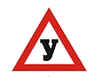 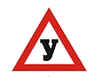      Учбовий    транспортний    засібДодаток 4
до Правил дорожнього рухуРОЗПІЗНАВАЛЬНІ ЗНАКИ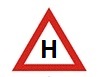 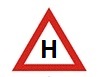 Навчальний транспортний засіб